ADATLAP
Vízjogi üzemeltetési és fennmaradási engedélyhez
Fúrt kút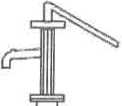 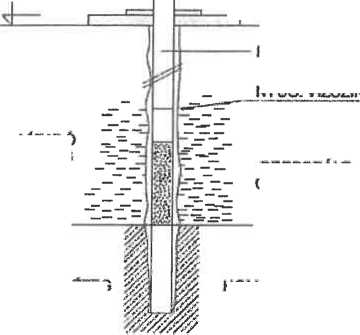 *ha ismertNév:Cím:Hrsz.:Tel.:Kútfúrás időpontja*:Kútfúró neve*:Tulajdonos aláírásaTulajdonos aláírásaKútfúró aláírása*Kútfúró aláírása*Szakember neve:Szakember neve:101/2007. (XII. 23.) KvVM rendelet 13.§-ban megjelölt szakember aláírása:101/2007. (XII. 23.) KvVM rendelet 13.§-ban megjelölt szakember aláírása:Megjegyzés:Időpont:Ellenőrzést végző aláírásaEllenőrzést végző aláírása